Author (Organization)TITLEText text text text text text text text text text text text text text text text text text text text text text text text text text text text text text text text text text text text text text text text text text text text text text text text text text text text text text text text text text text text text text text text text text text (fig. 1).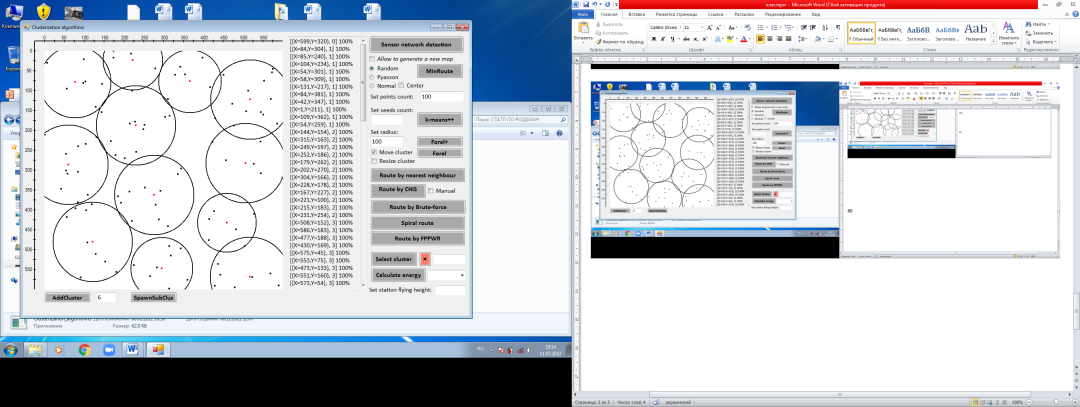 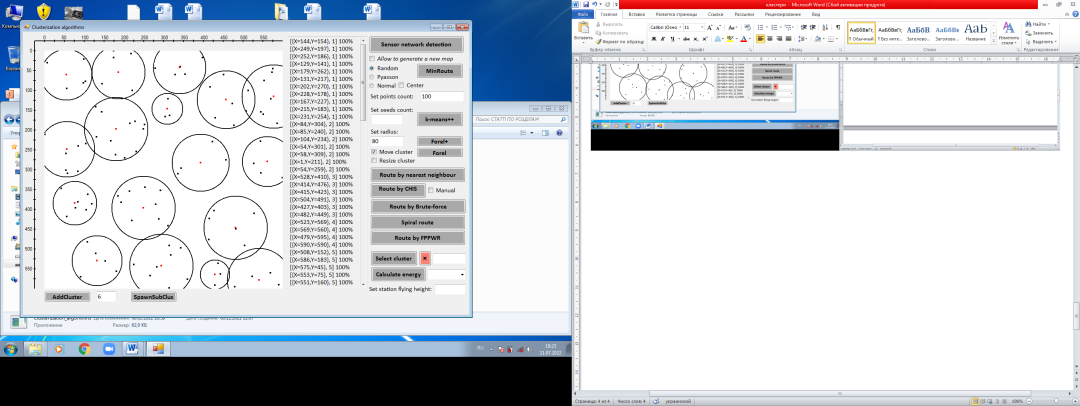 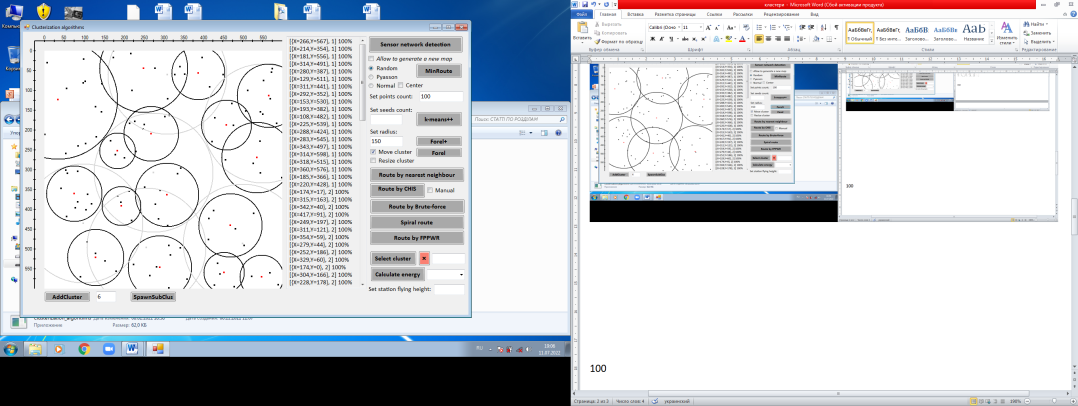 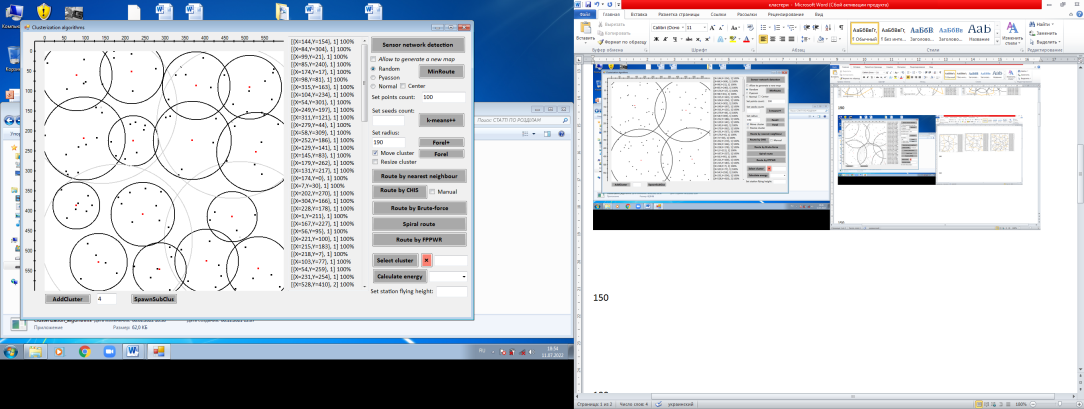 Fig. 1 – Fig. nameText text text text text text text text text text text text text text text text text text text text text text text text text text text text text text text text text text text text text text text text text text text text text text text text text text text text text text text text text text text text text text text text text text text (fig. 2).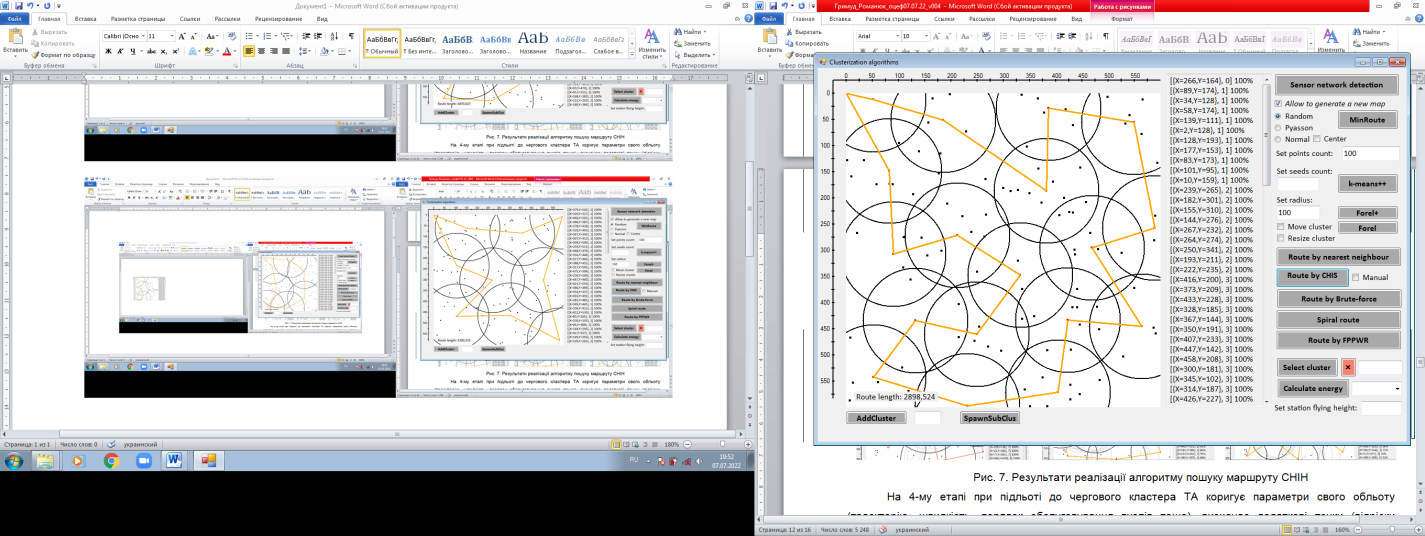 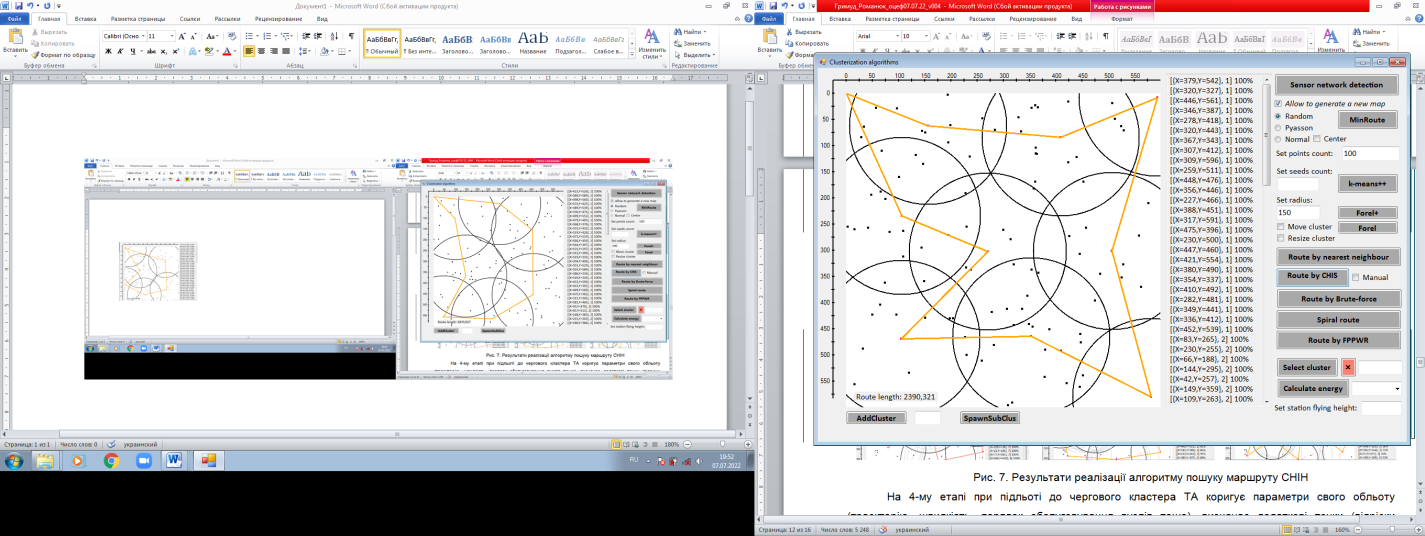 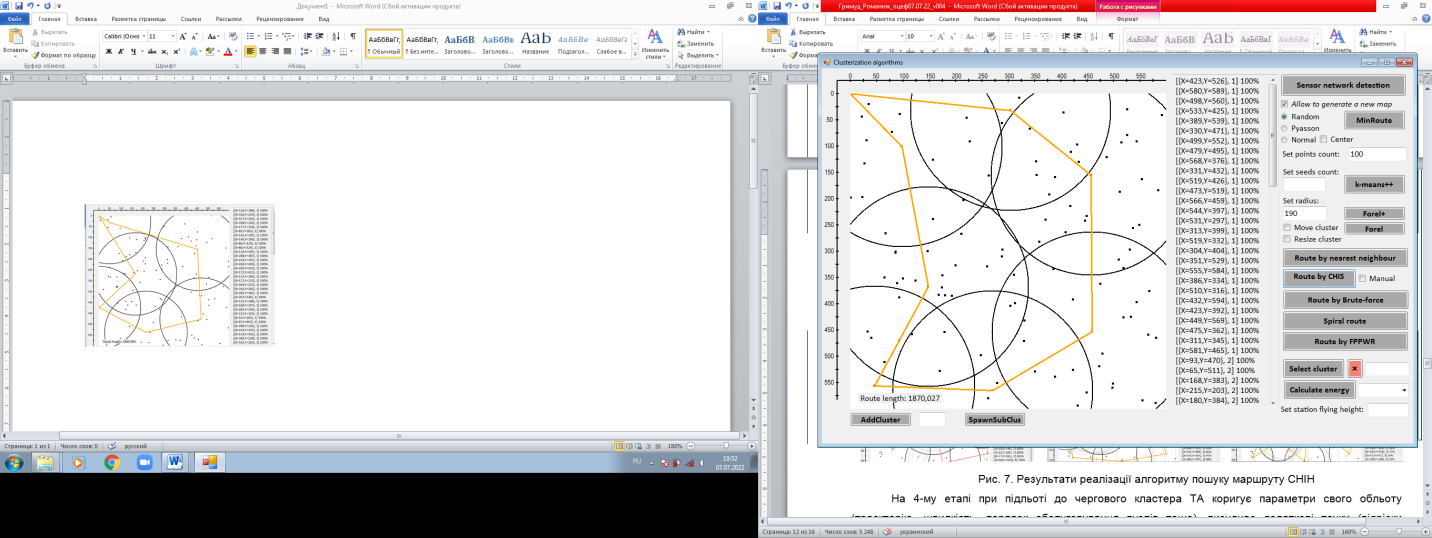 Fig. 2 – Fig. name Text text text text text text text text text text text text text text text text text text text text text text text text text text text text text text text text text text text text text text text text text text text text text text text text text text text text text text text text text text text text text text text text text text text.References1. Applied algebra. Part 1. Basics of abstract algebra: tutorial / L. V. Kovalchuk,                                                     Y. Y. Yaremchuk – Vinnitsya :VNTU, 2015. – 99 p.